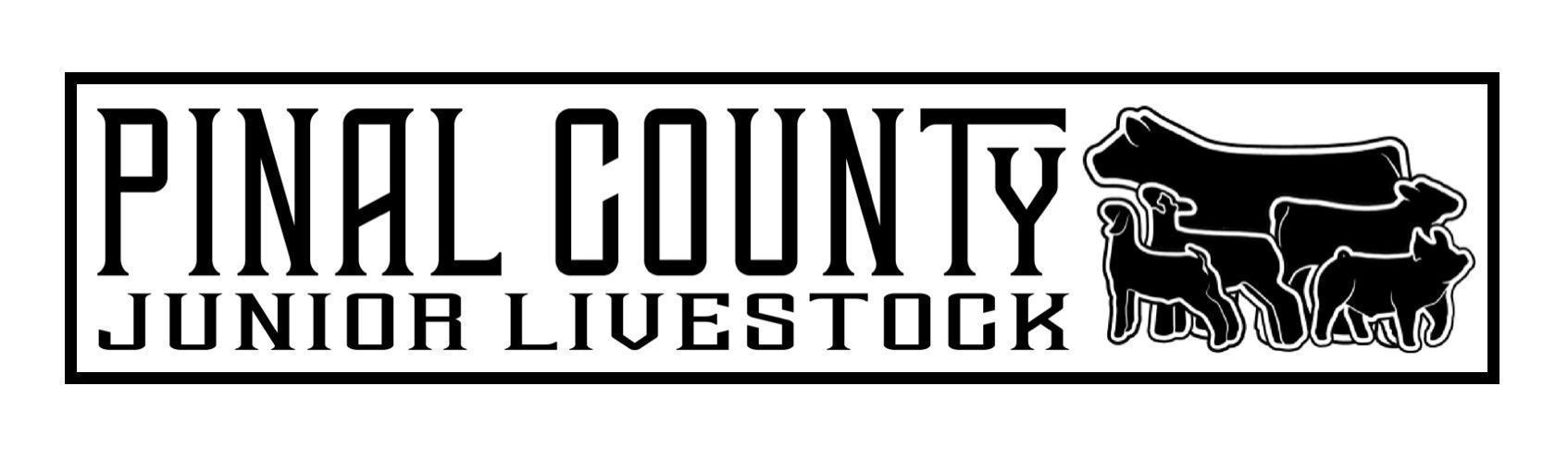 April 11, 2022 @ 6:00pmCall to Order 6:02 by Corey Brown Roll Call:  Corey Brown, Danielle Tucker, Carlos Gamez, Kristen Coates, Mike Norris, Tracy Anders, Beth W. Damien Murrieta, Chelsea Glover, Scott Thomas, Ben Newton, Travis Hartman, Lucas Wheeler, Adriel Coates, Dan Benedict, Denny Daniels, Melissa Campbell, Ella Boyle- Brown, Ana Rivera, Abigail Rivera, Cheyenne Newton, Ashton Redd, Greg Homel, Chris Corbett, Misti Todd, Victor Jimenez, **26 Member Present Call to the PublicNoneSecretary Report- Kristen Coates Emailed copy of minutes to committee. Reading of minutes with changes. Motion to forgo reading of minutes by Ashton Redd 2nd by Denny Daniels. No discussion. Motion passes majority.  Motion to accept minutes by Danielle Tucker. 2nd by Tracy Anders. No discussion. Motion passes majority. Treasurer Report/Auction Report- Carlos GamezProfit & Loss- 10,902 Auction Income, $3,925 Donation, 9,000 Scholarship, Total Profit- $ 23,827Expenses $ 20,354, Contract Work $ 500 Credit Card Fees $127Exhibitor Check Expenditures $170, Fair Fees $530, Decoration 617, Bonfire $114, Judges 3,750, Office Supplies $2,733General Account $76,137 Scholarship $18,000Total Sales from PCJL Auction $827,146.94 $36,000 on commission, $581,982- Outstanding Invoices to buyers were mailed today. Exhibitor checks will be sent out within a week or two. Sold 283 Lots 68 resale lots. Over the Hill- $620 to scholarship Sponsorship $15,000 collect as of todayKuddos to Gary Dale for making this successful and doing what is best for the exhibitors.Motion to accept Treasurer Report by Chris Corbett. 2nd by Greg Homol. 				Motion passes majority. Fair Director Report- Misti ToddGreat fair. Numbers were up for attendance. Down vendors compared to other fairs. Vendors left very happy. Done with a crew of about 9 people- very proud of their hard work. Was a success! PCJL did leave some tarps and it would have been nice if rings would have been put back together. Camping sites were cleaned pretty well. Overall everything was great. 4-H Director Report- Victor JimenezIs very impressed on the PCJL shows. Small stock went well and is bouncing back. Everything should be getting back to normal. Would love to see flags and next year to support citizenship. Still opening the 4H position, please encourage others to apply. Old BusinessRule Change Submissions33 rule change submissions. Need to form a committee to review and present in the May meeting for voting. Committee will be Kristen Coates, Mike Norris, Misti Todd, Greg Homel, Tracy Anders, Damien Murrieta, Scott Thomas, Lucas Wheeler.  Committee Position Applications9 applicants for the open positions. Will have ballots ready for the next meeting. Will open carcass position. Youth Rep Applicants- Kristen Coates17 applicants, committee to review applications was formed they are reviewing. Applicants will be emailed/called on their acceptance or denial for this term. Reps that are staying so everyone is clear is Olivia & Ella. New BusinessBOD Nominations President- Corey Brown 1st Vice President- Kenny Salinas 2nd Vice President- Beth W.  Treasurer- Carlos GamezSecretary- Kristen Coates All nominations are accepted and 2nd. Next Meeting- May 21, 2022 @ 12:00pm  Adjourned Melissa Campbell to adjourn meeting at 6:46 PM. 2nd by Dan Benedict Motion passes.  